Publicado en Monterrey, Nuevo León el 20/07/2021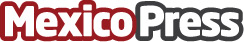 Puntos a considerar del retiro por desempleo del AforeEl retiro por desempleo es una opción a la que muchos trabajadores pueden recurrir, sin embargo, de acuerdo a la CONSAR, es importante considerar algunos puntos antes de comenzar este trámite para evitar consecuencias a largo plazoDatos de contacto:Daniel Barrera 5547478000Nota de prensa publicada en: https://www.mexicopress.com.mx/puntos-a-considerar-del-retiro-por-desempleo Categorías: Finanzas Sociedad Nuevo León http://www.mexicopress.com.mx